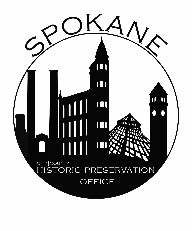 SPOKANE HISTORIC LANDMARKS COMMISSIONMeeting Minutes:Meeting called to order at  by  AttendanceCommission Members Present:  Jacque West, Sylvia Tarman, Amanda Paulson, Austin Dickey, Cole Taylor, Daniel Zapotocky, Ernie Robeson, Jill-Lynn Nunemaker, Jodi Kittel, Ray RastCommission Members Not Present: Betsy BradleyStaff Present: Logan Camporeale, Mike Piccolo, Stephanie BishopHearings1. Review for Spokane Register Application:  – :Staff Report: Logan Camporeale, Historic Preservation SpecialistCommittee Report:	Applicant Report:	Questions asked and answered	Public Testimony:	Nonemoved, based on Findings of Fact, that the  at  is eligible under  , and recommended for approval by the Spokane County Board of Commissioners to be placed on the Spokane Register of Historic Places.   seconded; motion carried. (10/0)2. Review for Spokane Register Application:  – :Staff Report: Logan Camporeale, Historic Preservation SpecialistCommittee Report:	Applicant Report:	Questions asked and answered	Public Testimony:	Nonemoved, based on Findings of Fact, that  at  is eligible under  , and recommended for approval by the City Council to be placed on the Spokane Register of Historic Places.   seconded; motion carried. (10/0)3. Review for Spokane Register Application:  – :Staff Report: Logan Camporeale, Historic Preservation SpecialistCommittee Report:	Applicant Report:	Questions asked and answered	Public Testimony:	Nonemoved, based on Findings of Fact, that  at  is eligible under  , and recommended for approval by the City Council to be placed on the Spokane Register of Historic Places.   seconded; motion carried. (10/0)** Ernie Robeson lost his connection to the meeting and did not return before it ended.1.  Certificate of Appropriateness:   – Staff Report: Logan Camporeale, Historic Preservation SpecialistCommittee Report:	 Applicant Report:	 Questions asked and answered.	Public Testimony:	None moved, based on the Findings of Fact, the Spokane Historic Register Management Agreement, and the Secretary of the Interior Standards for Rehabilitation, the application for a Certificate of Appropriateness for the  at  be denied.   seconded.Austin Dickey made a friendly amendment to the original motion adding a condition to waive the requirement of obtaining a certificate of appropriateness in order for the applicant to proceed with the building permit process.  Daniel Zapotocky seconded.The final amendment, with the amendment: moved, based on the Findings of Fact, the Spokane Historic Register Management Agreement, and the Secretary of the Interior Standards for Rehabilitation, the application for a Certificate of Appropriateness for the  at  be denied, with the condition to waive the requirement of obtaining a certificate of appropriateness in order for the applicant to proceed with the building permit process.  Daniel Zapotocky seconded; motion carried. (8/1)Public Hearing adjourned at .Briefing Session:  Meeting called to order at  by   Meeting Minutes approved unanimously.Old Business:New Business:Chairman’s Report:HPO Staff Report:Other Announcements:The next Hearing is tentatively scheduled for .Briefing Session adjourned at .